Reconnaître et trier des attributsReconnaître et trier des attributsReconnaître et trier des attributsTrier en function d’un attribute (taille, couleur, forme)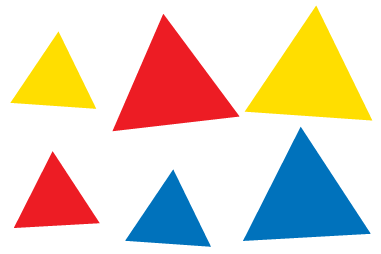 « J’ai trié les blocs en fonction du nombre de côté : 3. »Reconnaître 2 attributs et s’en servir pour trier (avec ou sans chevauchement)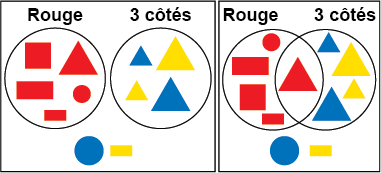 Reconnaître 3 attributs et s’en servir pour trier (sans chevauchement)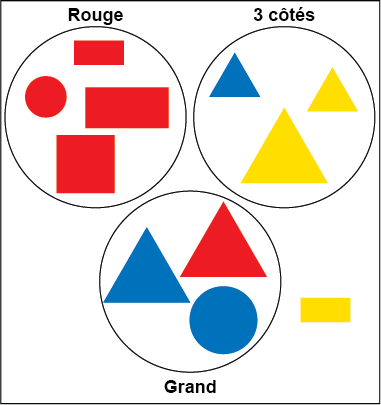 « J’ai utilisé les attributs rouge, 3 côtés et grand. »Observations et documentationObservations et documentationObservations et documentationReconnaître et trier des attributs (suite)Reconnaître et trier des attributs (suite)Reconnaître et trier des attributs (suite)Reconnaître 3 attributs et s’en servir pour trier (avec chevauchement)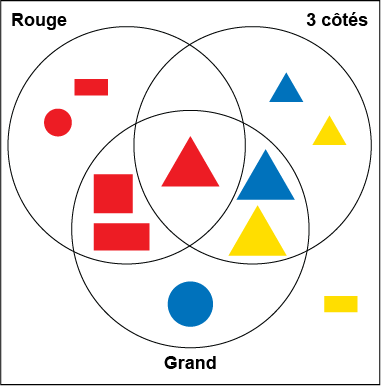 « Un bloc a les trois attributs : rouge, 3 côtés et grand. »Déterminer la règle de tri« Le chevauchement central contient un petit cercle bleu. Donc, cette catégorie doit être “bleu”, celle-ci doit être “petit” et celle-ci doit être “cercles”. »Se servir d’attributs avec flexibilité pour trier (de façon concrète et mentale) Attributs : petit, bleu, 6 côtésChevauchement central : petit hexagone bleuChevauchements : - petits blocs bleus- petits hexagones- hexagones bleusObservations et documentationObservations et documentationObservations et documentation